FY2 Teaching Programme Dates – 2023-24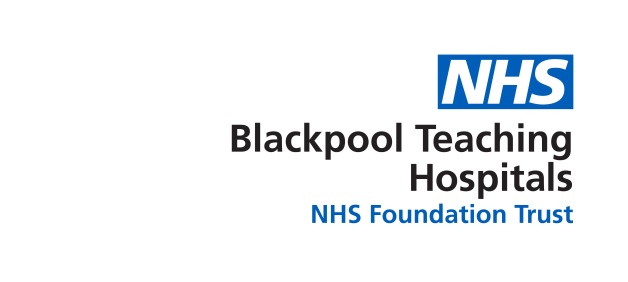 Foundation teaching is scheduled fortnightly (on average), on Thursday for FY2s, for a full day from 9-5pm.Depending upon the topic, the teaching will be held in the Simulation & Skills Centre (S&S) or the Education Centre (EC). You will be informed of the venue prior to the teaching date via NHS Email Calendar. * There will also be an additional teaching date for Leadership, you will be placed on this during your GP rotation. Dates are yet to be arranged and you will be contacted about this. PLACEMENT ONE: WEDNESDAY 2nd AUGUST 2023Thursday 10th August 2023Thursday 24th August 2023Thursday 7th September 2023Thursday 5th October 2023Thursday 19th October 2023 Thursday 2nd November 2023Thursday 16th November 2023 PLACEMENT TWO: WEDNESDAY 6th DECEMBER 2023Thursday 7th December 2023Thursday 25th January 2024Thursday 1st February 2024 Thursday 15th February 2024Thursday 7th March 2024Thursday 14th March 2024 Thursday 21st March 2024 PLACEMENT THREE: WEDNESDAY 3rd APRIL 2024Thursday 11th April 2024Thursday 2nd May 2024 Thursday 16th May 2024 Thursday 6th June 2024 Thursday 27th June 2024